Ciencias Naturales - Biología 1º medio / Unidad 1 / OA2 / Actividad 2Embriología comparadaObservan imágenes de embriones en diferentes etapas de desarrollo: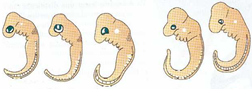 En la primera imagen describen características similares entre los embriones. 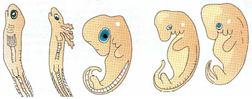 En esta segunda imagen comparan los embriones, identificando elementos que indican nuevas pistas para inferir a qué especies de animales pertenecen.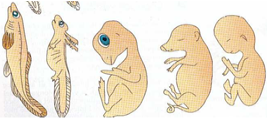 Observan una tercera imagen y comparan los fetos, identificando elementos que indican nuevas pistas para inferir a qué especies de animales pertenecen.Con la guía de su docente, analizan e interpretan las evidencias. Luego, en un contexto donde la idea de la evolución es la causa de la diversidad de los organismos vivientes y extintos, concluyen que la embriología permite revelar relaciones evolutivas con ancestros comunes
Observaciones a la o el docenteLos embriones son de pez, salamandra, pollo, cerdo y humano, respectivamente.